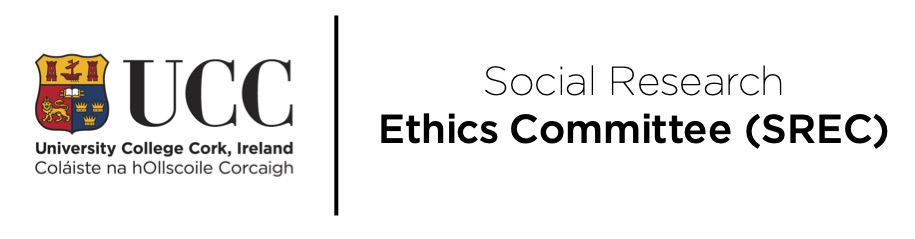 SREC ETHICS APPROVAL FORMIntroductionUCC academic staff and postgraduate research students who are seeking ethical approval should complete this approval form. Ethical review by the Social Research Ethics Committee (SREC) is required where the methodology is not clinical or therapeutic in nature and proposes to involve:direct interaction with human participants for the purpose of data collection using research methods such as questionnaires, interviews, observations, focus groups etc.;indirect observation with human participants for example using observation, web surveys etc.;access to, or utilisation of, anonymised datasets; access to, or utilisation of, data or case files/records concerning identifiable individuals;conducting Internet Research or research online.SREC considers itself an enabling committee, promoting strong research ethics amongst UCC’s community of staff and student researchers. We are open to all types of research in the social research domain. If your research approach does not readily fit into this application form, do not be discouraged: please add additional relevant notes to convey what you think is pertinent about the ethical aspects of your study.Contact us: srec@ucc.ieFurther information about research ethics is available on the UCC Research Ethics website.Further information on training videos, and sample informed consent/information sheet/assent forms are on the SREC website. NotesDigital inclusivity notice: text set to left-aligned, alternative text added to images, no italics, and plain English web links are used. SREC is a committee of the University Ethics Committee. If you are unsure which University ethics committee you should apply to, please consult this resource. Acknowledgement: An early version of this form was adapted from pp. 13-14 of the Guidelines for Minimum Standards of Ethical Approval in Psychological Research (British Psychological Society, 2004).Please submit a signed copy of this form and all relevant attachments as one PDF file to srec@ucc.ie. No hard copies of this application are required. SREC is not primarily concerned with methodological issues, but we may comment on such issues in so far as they have ethical implications. Your SREC application form should be concise: please do not copy and paste a research proposal. Applications typically range between 10-20 pages (including appendices) with some longer applications at 25-30 pages. Overly long applications will be returned without a review.Your SREC application form should be written so that researchers outside of your profession / discipline can understand how you plan to undertake your study. If your study requires a Data Protection Impact Assessment (DPIA), you do not need to include a copy of the DPIA with your SREC application form.To access training on research ethics, please visit the SREC video training series here.SECTION 1: APPLICATION CHECKLISTThis checklist includes all of the items that are required for an application to be deemed complete. In the event that any of these are not present, the application will be returned to the applicant without having been sent for review. Please ensure that your application includes all of these items prior to submission. Thank you and best of luck with your research! Resources and servicesSECTION 2: APPLICANT(S) DETAILSIf this is a collaborative project / community-based participatory / PPI research project / joint application with another agency, please complete this additional section:
SECTION 3: ETHICAL APPROVAL SELF-EVALUATIONSECTION 4: DESCRIPTION OF THE PROJECTEthical review requires that you reflect and seek to anticipate ethical issues that may arise, rather than reproduce copious text from existing research proposals into these boxes. Entries should be concise and relevant to the point/question.What apps and platforms can I use to collect, securely store, transcribe, 
and share research data? Please read before completing Q. 30As researchers, it is imperative that we can assure participants in our study that their data will be collected, transported, stored, and archived securely; this is particularly important where sensitive personal details are involved. Exact details are required as to the use (and location) of locked cabinets, management of audio files, encryption of laptops, electronic data collection/storage/sharing, and so on.  We have prepared this 1-page summary guidance to support you in articulating your plan; however, in the case of conflicting advice, official UCC policies will take precedence over this guidance.I/we would like to undertake an online survey/interviews/focus groups All data, both anonymised and non-anonymised, including sensitive personal data, can be collected, and stored on UCC-Supplied Microsoft Products (OneDrive, Teams, SharePoint, Microsoft Forms, etc.) subject to logging in with your UCC credentials. Personal versions of Microsoft apps should not be used to collect and/or store research data. UCC also has a site licence for Qualtrics for online survey data collection for academic research and research adjacent projects; however, data should not be stored on this app.Only apps/platforms that have been approved through the central UCC procurement system (Agresso) should be used for data collection, data sharing and data storage. If you would like to use an app/platform that is not covered here, please seek approval prior to applying to SREC. The first step to getting an app approved for use in research is to complete the "IT System Request Form". Please note that SREC has no role in approving apps/platforms for collecting, storing, transcribing, or sharing research data.I/we have audio to be transcribed by a person/softwareIf transcription is being outsourced, the transcription service used needs to be trustworthy, reliable, and confidential. It is essential that data transferred outside of UCC is done securely (see HEAnet FileSender). Please note that the only software and cloud-based transcription services approved by UCC for use in research for transcribing audio data are the tools embedded in Microsoft’s products: use the dictate tool in newer versions of Microsoft Word, and the dictate and transcribe audio file upload tool through the online Office 365 Microsoft Word when using your UCC credentials, and Microsoft Stream/Microsoft Teams when using your UCC credentials. We are a team and would like to collaborate online (UCC colleagues only and/or UCC and external team members)UCC-supplied collaboration and storage services like Microsoft Teams and OneDrive, can facilitate you to safely collaborate and communicate on research studies with UCC staff and students, and to collaborate with partners outside of the university. Data saved in Microsoft Teams apps when you login with your UCC credentials are stored on the UCC’s tenancies on Microsoft’s servers. Data is encrypted in transit and at rest. Features such as version control, external sharing and audit logging are available. Microsoft Teams sites can also be archived after the research is completed. If you have questions about these services, please contact the UCC IT Helpdesk. For collaborative projects, research data should only be stored on approved storage and collaboration services such as Microsoft Teams and OneDrive apps using your UCC credentials). If applying for ethical approval through SREC for collaborative, multi-agency projects and the data will not be stored in UCC / EU, please include comprehensive details on how these external services meet the relevant standards.Although UCC students currently have access to institutional cloud storage, access to Microsoft Office 365 does not extend beyond their period of being a UCC student. Relying on one person's access to online data storage is not best practice. To ensure that the minimum data storage period of 10 years is adhered to, please discuss a long-term storage plan with your supervisor.What I need to know about Research Data StorageIf data does not need to be identifiable, it should be converted to anonymous form as soon as is possible.Do not use free versions of services and platforms for data collection, sharing data, and/or data storage.All laptops and PCs used to access data must be encrypted and password protected. Applicants should never store research data on a USB and only use an encrypted portable hard drive or an encrypted and password protected laptop for short-term storage until data has been anonymised.  Research data should only be stored on approved storage and collaboration services (see above). The personal versions of apps and services like OneDrive and Microsoft Teams should not be used to store research data. Further information on research data storage is available on this UCC library website. Where possible, physical data such as survey and consent forms etc. should be converted to electronic format as soon as possible and the originals shredded; however, if you need to retain physical data then it should be safely stored on premises at UCC in a locked cabinet/office. In the exceptional case where there is a requirement for on premise storage (e.g. a requirement of a data-sharing agreement with a third party), Research Data Store can be accessed by researchers for storing research data. UCC Network File Store (NAS) can be used for secure storage if the researcher has access to it (UCC staff).The HEAnet’s FileSender is a way to share large files with strong encryption to any email address in a safe manner, which is useful for sending encrypted files to a transcriber or between team members outside of UCC if not using Microsoft Teams using your UCC credentials.Microsoft Azure Information Protection - AIP - enables you to protect documents on your computer before sharing them, and also enables you to protect emails in Outlook before sending them (PCs only). Click here for the Azure how to guide. To download the Azure software visit the Microsoft Azure website.Further details on IT Services Storage Options are available on the UCC IT Service Storage Website.Please complete prior to submissionYes/NoN/Aa) All relevant files are combined into one PDF file (SREC application form, consent/assent forms, information sheets, data collection instruments, permission letters, etc.)a) All relevant files are combined into one PDF file (SREC application form, consent/assent forms, information sheets, data collection instruments, permission letters, etc.)b) Completed SREC Application Form 	b) Completed SREC Application Form 	c) Information Sheet(s) / Information Statement (i.e. at the beginning of an electronic survey) included c) Information Sheet(s) / Information Statement (i.e. at the beginning of an electronic survey) included d) Consent / Assent Form(s) / Consent Statement (i.e. at the beginning of an electronic survey) included d) Consent / Assent Form(s) / Consent Statement (i.e. at the beginning of an electronic survey) included e) Data Collection Instrument: Psychometric Instruments / Interview Guide / Focus Group Schedule / Survey Questionnaire / etc. includedIf this is a participatory / Public & Patient Involvement (PPI) project, it is possible that your data collection instrument will be co-constructed during the research and there is nothing to submit at this point to SREC. By ticking confirm here, you agree to submit the instrument to SREC, once finalised. e) Data Collection Instrument: Psychometric Instruments / Interview Guide / Focus Group Schedule / Survey Questionnaire / etc. includedIf this is a participatory / Public & Patient Involvement (PPI) project, it is possible that your data collection instrument will be co-constructed during the research and there is nothing to submit at this point to SREC. By ticking confirm here, you agree to submit the instrument to SREC, once finalised. f) Copy of permission letters / external ethical approvals to undertake research from relevant agencies/services included (if available)f) Copy of permission letters / external ethical approvals to undertake research from relevant agencies/services included (if available)g) Have you applied for ethical approval for this project from another UCC ethics committee?g) Have you applied for ethical approval for this project from another UCC ethics committee?h) If you are under academic supervision, your supervisor(s) have approved the wording of and co-signed this application prior to submissionh) If you are under academic supervision, your supervisor(s) have approved the wording of and co-signed this application prior to submissioni) If this is a resubmission, all the revised and new text is highlighted in yellowi) If this is a resubmission, all the revised and new text is highlighted in yellowj) I am aware that my final ethics approval is conditional on me submitting a revised final SREC application for filing which incorporates all reviewer recommendations (with changes highlighted), and that my full approval will not be sent to me until this is received by SREC.j) I am aware that my final ethics approval is conditional on me submitting a revised final SREC application for filing which incorporates all reviewer recommendations (with changes highlighted), and that my full approval will not be sent to me until this is received by SREC.UCC Code of Research Conduct and Research PoliciesEU Commission, Responsible Research and Innovation RRI Tools WebsiteUCC Child Safeguarding StatementIrish Qualitative Data Archive (IQDA)Guidance Document for Conducting Internet ResearchIrish Social Science Data Archive (quantitative datasets)Garda Vetting of UCC StaffHealth Service Executive National Consent PolicyUCC Student Garda Vetting Policy	UCC IT Service CatalogueUCC Data Protection Policy and ProceduresUCC GDPR websiteUCC Library Research Data ServiceUCC Guidance for Researchers Conducting Research with Vulnerable People UCC Supplied Survey Platforms SREC FAQs and Amendment Process UCC Device Encryption ServiceSREC Video Training SeriesQualtrics SharePoint SiteQualtrics - UCC loginUCC student population survey approval processName of UCC applicant(s) DateName of Department / School /  College / Research Institute / Centre / Unit Contact NumberCorrespondence AddressUCC Email Address Course Code/Name and year of course (students only)Name of supervisor(s) (students only)Is this a resubmission?Yes / NoYes / NoSREC Log No. 
(if a resubmission):Is this research funded?Yes / NoIf Yes, please provide name/s of Funding AgenciesObtaining ethical approval from SREC does not free you from securing permissions and approvalsfrom other institutional decision-makers and agency ethical review bodies. These bodies may accept the SREC approval, but researchers are responsible for ensuring they are compliant in advance of collecting data.Obtaining ethical approval from SREC does not free you from securing permissions and approvalsfrom other institutional decision-makers and agency ethical review bodies. These bodies may accept the SREC approval, but researchers are responsible for ensuring they are compliant in advance of collecting data.Obtaining ethical approval from SREC does not free you from securing permissions and approvalsfrom other institutional decision-makers and agency ethical review bodies. These bodies may accept the SREC approval, but researchers are responsible for ensuring they are compliant in advance of collecting data.Obtaining ethical approval from SREC does not free you from securing permissions and approvalsfrom other institutional decision-makers and agency ethical review bodies. These bodies may accept the SREC approval, but researchers are responsible for ensuring they are compliant in advance of collecting data.Obtaining ethical approval from SREC does not free you from securing permissions and approvalsfrom other institutional decision-makers and agency ethical review bodies. These bodies may accept the SREC approval, but researchers are responsible for ensuring they are compliant in advance of collecting data.Project working titleNames of research partners / civil society organisations collaborating on this project Agency contact person and positionAgency addressDetails of the partnership (Please clearly identify the roles and responsibilities held by each party in the partnership in relation to the different aspects of the research).If your answer falls into any of the shaded boxes below, please address each point later in the application formIf your answer falls into any of the shaded boxes below, please address each point later in the application formYESNOIf your answer falls into any of the shaded boxes below, please address each point later in the application formIf your answer falls into any of the shaded boxes below, please address each point later in the application formUse X or NA Use X or NA 1Do you consider that this project has significant ethical implications? 2Will you describe the main research procedures to participants in advance, so that they are informed about what to expect? 3Will participation in this project be voluntary?	 4Will you obtain informed consent in writing from participants?5Will you tell participants that they may withdraw from the research at any time and for any reason, and (where relevant) omit questionnaire items / questions to which they do not wish to respond?6aWill data be treated with full confidentiality / anonymity (as appropriate)? 6bDoes your project require you to carry out a Data Protection Impact Assessment (DPIA) in compliance with UCC Data Protection Policy?7Will data be securely held for a minimum period of ten years after the completion of a research project, in line with the University’s Code of Research Conduct (2021)? 8If results are published, will anonymity be maintained, and participants not identified? (see Q. 30 below regarding open data considerations, if relevant)9Will you debrief participants at the end of their participation (i.e. give them a brief explanation of the study)?10Will your project involve deliberately misleading participants in any way?11Will your participants include children / young persons (under 18 years of age)?12If yes to question 11, is your research in compliance with the UCC Child Safeguarding Statement which sets out the legal requirements under the Children First Act 2015?13Will your project require you to carry out “relevant work” as defined in the National Vetting Bureau (Children and Vulnerable Persons) Acts 2012 to 2016? (Relevant work constitutes any work or activity which is carried out by a person, a necessary and regular part of which consists mainly of the person having access to, or contact with, children or vulnerable adults.)14Do you require official Garda Vetting through UCC before collecting data from children or vulnerable adults? (Please note that having a Garda Vetting through another body is not sufficient; a separate UCC Garda Vetting is always required for UCC researchers)15Will project participants include people with learning or communication difficulties?16Will project participants include patients / service users / clients? A service user or client is a person who is served by or uses the services under consideration as part of this research.17Will project participants include people in custody?18Will project participants include people engaged in illegal activities (e.g. drug taking, illegal Internet behaviour, crime, etc.)?19aIs there a realistic risk of participants experiencing either physical or psychological distress? 19bIs there a realistic risk of the researcher experiencing either physical or psychological distress?20If yes to question 19a, has a proposed procedure for linking the participants to an appropriate support, including the name of a contact person, been given? (see Q. 33)21If yes to question 19b, has a proposed procedure/support structure been identified? 22Are the research participants students with whom you have some current/previous connection (module coordinator, research supervisor, professional tutor, etc.)?23Will the research participants receive payment / gifts / voucher / or other incentives for participating in this study?24If your research is conducted on the internet, does it involve human participants? (e.g. through web surveys, social media, accessing or utilising data (information) generated by or about the participant/s; or involve observing human participants in their online interactions/behaviour). If yes, please review and utilise the UCC policy for conducting Internet Research.25. Very brief description of your study (15-25 words max.)[e.g. This is a qualitative study of primary school teachers’ attitudes towards religious teaching using focus groups to collect original data]Text here26. What is your study about?  (100-200 words max.)Text here27. What are your research questions?  / If your study approach is participatory / PPI, which does not normally involve research questions that are set in advance, please include a broad outline of your research focus / key themes.                                                                                                              [Do not include your interview/survey questions in Q27].28. Who are the participants in your study? Recruitment methods including details of how you will engage with participants, number, age, gender, exclusion/inclusion criteria, detail permissions to be sought / secured already, and how will you recruit participants? / If your study approach is participatory/PPI, please indicate a proposed cohort which will be refined once the study progresses.Text here29. Concise statement of anticipated ethical issues raised by your project. How do you intend to deal with them? Please address all items where your answers fell into a shaded box in the self-evaluation above. (350 words max.)Text here30. Data. (Please provide your answers to these questions in the white area below; see advice on data collection and data storage on the previous page)
(a) How will you collect your data? Provide a brief description and justification of methods and data collection measures to be used. If conducting an online survey/questionnaire, what survey platform do you plan to use?If you plan to use a virtual meeting platform (Microsoft Teams using your UCC credentials to login, or another UCC-approved app/platform for research), please outline the steps you will take in the event of a security breach or an interruption during a virtual call.(b) If you are creating audio/video recordings, who will perform the transcription? (If transcription is being outsourced the transcription service needs to be trustworthy, reliable, and confidential. Ensure that data transfer is done securely. Recorded data must be deleted from a mobile recording device. (c) When will the data recordings be deleted from the recording device and who will be assigned responsibility for this?) (d) What type of data will you be storing? (Briefly describe the type of data you plan to collect).  (e)  How and where will you store your data?  (Provide details about both physical and electronic documents).(f) Who will you share the data with? Sample prompts: If you plan to make your raw research dataset available publicly as part of the open data movement, or if you are required to do so as part of funding/journal requirements, please address your protocol here (make explicit links to Q. 32 below and show that you have addressed this in your consent form and information sheet). For collaborative/community-based participatory research/PPI, please address issues such as shared ownership of data, will data be transferred (how?), publication of findings, etc. If your funder contractually requires you to give them access to the ‘raw’ dataset, examine relevant implications, including appropriate anonymisation, protocols for secure access to the dataset, etc.(g) If you are planning to analyse an existing dataset, please outline how the original consent process allows for your data analysis. (h) If you are planning to request access to health/case files/personal records that were not created for research purposes, please address Data Protection considerations, provide a strong rationale, and comprehensively address associated ethical issues.(i) If you ticked yes to Q.6b in the SREC Checklist (above), have you submitted your DPIA? (You do not need to submit your DPIA with this SREC form)31.  Arrangements for informing participants about the nature of the study and withdrawal from the study (e.g. information sheets, letters of invitation, social media information, participant recruitment, focus group welcome/schedule, withdrawal, etc.). Text here32.  How you will ensure that participants provide informed consent (or assent if relevant)? cf. Question 4 - attach relevant form(s); address special considerations in terms of children / young people / vulnerable persons / adults who have difficulty in making decisions unaided. If your study approach is participatory/PPI, indicative forms are fine, but if there are substantial changes made with research partners, you will have to submit an SREC amendment request form)Text here33. Outline of debriefing process at the end of the data collection process (cf. Question 9). If you answered Yes to Questions 19a or 19b, give details here. State what you will advise participants to do if they should experience problems (e.g. who to contact for help – provide name and contact details where required.)Text here34. Estimated start date and duration of project (by months)Text here35. Additional information of relevance to your applicationText here36. Declarations (clickable links to policies and codes quoted here are on the next page)YesNoN/AI/we agree that should there be unexpected ethical issues arising during the course of this study, that I/we will utilise my/our professional/disciplinary code of ethics, and/or notify UCC SREC, where appropriate.I/we have consulted the UCC Code of Research Conduct and believe my/our proposal is in line with its requirements.I/we have consulted the UCC Child Protection Policy and believe my/our proposal is in line with its requirements.I/we have consulted the UCC GDPR guidelines and declare that our project is GDPR compliant.Where required under the UCC GDPR Guidelines, I have submitted a DPIA to the UCC Information Compliance DepartmentI/we have consulted the UCC Garda Vetting Guidelines, and where appropriate, researchers on this project have valid Garda vetting through UCC (having a valid Garda Vetting through another body is insufficient).In the event that my research data collection extends beyond the notified period outlined in my original SREC approval form, I agree to notify srec@ucc.ie  via email.37. Signatures 37. Signatures UCC Applicant(s)A picture of signatures pasted here is acceptable once the application is emailed to srec@ucc.ie from your UCC email address. However, if you cannot paste a picture of your signature, please type your name here and email this form to SREC using your UCC email account.Academic Supervisor(s) / Principal Investigator(s) / Tutor(s) All academic supervisors (where applicable) must approve the contents of this application and sign this form.A picture of signatures pasted here is acceptable.Date: Date: 